Материалыдля подготовки к тестированию История 9 класс М-3 (профильный уровень)Тема: Россия в последнюю четверть XIX в. начало XX вТермины. Модернизация,  индустриализация,  урбанизация,  самодержавие,  бюрократия, либерализм,  консерватизм,  социализм,  радикализм,  анархизм,  марксизм, национализм, нацияПерсоналии: Д.А.Толстой, С.Ю.Витте, В.К.Плеве, П.А.Столыпин, С.О.Макаров, Г.В.Плеханов,  В.И.Засулич,  Г.А.Гапон,  В.М.Пуришкевич, В.В.Шульгин, П.Н.Милюков,  А.И.Гучков,  Ю.О.Мартов, В.И.Ленин. Даты: 1881 –1894 гг. –годы правления Александра III; 1881 г. -издание «Положения о мерах к охранению государственного порядка и общественного спокойствия»; 1883 г.-образование группы «Освобождение труда»; 1884 г. –издание нового Университетского устава; 1890 г. –издание нового Земского положения; 1894 г. –заключение союза с Францией; 1894 –1917 гг. –годы правления Николая II; 1897 г. –введение золотого рубля; 1903 г. –второй съезд РСДРП; 1904 –1905 гг. –русско-японская война; ТемаОсновное содержаниеВнутренняя политика Александра IIIКонтрреформы, Крестьянский вопрос, рабочее законодательство Общественные движения в 1880-1890 гг.Организации и участники общественного движения; существенные черты идеологии и практики общественных движений (консервативных, либеральных, радикальных)Внешняя политика Александра IIIЦели и основные направления внешней политики Александра III,Россия и мир на рубеже XIX-XX в.  Территорию и население Российской империи, особенности модернизации, политический стройСоциально-экономическое развитие страны.Особенности социально-экономического развития страны.Николай II: начало правления. Политический курс Николая II. Реформы.Внешняя политика Николая II.Цели и основные направления внешней политики Николая II. Русско-японская войны.Задание №1Задание №1Задание №1Начало рабочему законодательству было положено в Начало рабочему законодательству было положено в Начало рабочему законодательству было положено в Выберите один из 4 вариантов ответа:Выберите один из 4 вариантов ответа:Выберите один из 4 вариантов ответа:1)1881 г.2)1882 г.3)1885 г.4)1886 г.Задание №2Задание №2Задание №2В экономической политике государства на первое место выдвигалась задача реформирования налоговой системы в периодВ экономической политике государства на первое место выдвигалась задача реформирования налоговой системы в периодВ экономической политике государства на первое место выдвигалась задача реформирования налоговой системы в периодВыберите один из 4 вариантов ответа:Выберите один из 4 вариантов ответа:Выберите один из 4 вариантов ответа:1)1861-1881 гг.2)1881-1886 гг.3)1887-1892 гг.4)с 1892 г.Задание №3Задание №3Задание №3Денежная реформа была проведена вДенежная реформа была проведена вДенежная реформа была проведена вВыберите один из 4 вариантов ответа:Выберите один из 4 вариантов ответа:Выберите один из 4 вариантов ответа:1)1882 г.2)1887 г.3)1892. г.4)1897 г.Задание №4Задание №4Задание №4Перепись населения в Российской империи при Александре III была проведена вПерепись населения в Российской империи при Александре III была проведена вПерепись населения в Российской империи при Александре III была проведена вВыберите один из 4 вариантов ответа:Выберите один из 4 вариантов ответа:Выберите один из 4 вариантов ответа:1)1881 г.2)1892 г.3)1894 г.4)1897 г.Задание №5Задание №5Задание №5Единственная попытка покушения на Александра III была совершенаЕдинственная попытка покушения на Александра III была совершенаЕдинственная попытка покушения на Александра III была совершенаВыберите один из 4 вариантов ответа:Выберите один из 4 вариантов ответа:Выберите один из 4 вариантов ответа:1)1881 г.2)1884 г.3)1887 г.4)1894 г.Задание №6Задание №6Задание №6В 1891 г. началось осуществление грандиозного строительного проектаВ 1891 г. началось осуществление грандиозного строительного проектаВ 1891 г. началось осуществление грандиозного строительного проектаВыберите один из 4 вариантов ответа:Выберите один из 4 вариантов ответа:Выберите один из 4 вариантов ответа:1)таможенного тарифа2)Транссибирской магистрали3)металлургических заводов в Донецке4)"Товарищество братьев Нобель"Задание №7Задание №7Задание №7Крупнейшая стачка рабочих произошла в 1885 г.Крупнейшая стачка рабочих произошла в 1885 г.Крупнейшая стачка рабочих произошла в 1885 г.Выберите один из 4 вариантов ответа:Выберите один из 4 вариантов ответа:Выберите один из 4 вариантов ответа:1)на Кренгольмской мануфактуре2)на Никольской мануфактуре Морозова3)На Путиловском заводе Петербурга4)у Казанского собора в ПетербургеЗадание №8Задание №8Задание №8Участники рабочего движения выдвигали требования преимущественноУчастники рабочего движения выдвигали требования преимущественноУчастники рабочего движения выдвигали требования преимущественноВыберите один из 4 вариантов ответа:Выберите один из 4 вариантов ответа:Выберите один из 4 вариантов ответа:1)политические2)правовые3)экономические4)административныеЗадание №9Задание №9Задание №9Все мужчины этого сословия обязаны нести военную службу Все мужчины этого сословия обязаны нести военную службу Все мужчины этого сословия обязаны нести военную службу Выберите один из 4 вариантов ответа:Выберите один из 4 вариантов ответа:Выберите один из 4 вариантов ответа:1)крестьянство2)дворянство3)мещанство4)казачествоЗадание №10Задание №10Задание №10Численность интеллигенции второй половины XIX века пополнялся в основном за счётЧисленность интеллигенции второй половины XIX века пополнялся в основном за счётЧисленность интеллигенции второй половины XIX века пополнялся в основном за счётВыберите один из 4 вариантов ответа:Выберите один из 4 вариантов ответа:Выберите один из 4 вариантов ответа:1)дворянства2)разных слоёв населения3)привилегированных слоёв населения4)низших слоёв населенияЗадание №11Задание №11Задание №11Основными классами индустриального общества являютсяОсновными классами индустриального общества являютсяОсновными классами индустриального общества являютсяВыберите один из 4 вариантов ответа:Выберите один из 4 вариантов ответа:Выберите один из 4 вариантов ответа:1)крестьяне и наёмные рабочие2)буржуазия и помещики3)буржуазия и пролетариат4)пролетариат и интеллигенцияЗадание №12Задание №12Задание №12 Установление хронологической последовательности Установление хронологической последовательности Установление хронологической последовательностиУкажите порядок следования всех 4 вариантов ответа:Укажите порядок следования всех 4 вариантов ответа:Укажите порядок следования всех 4 вариантов ответа:1)издание нового Земского положения2)Тильзитский мир3)вступление Александра III на престол4)введение золотого рубляЗадание №13Задание №13Задание №13Установление хронологической последовательностиУстановление хронологической последовательностиУстановление хронологической последовательностиУкажите порядок следования всех 4 вариантов ответа:Укажите порядок следования всех 4 вариантов ответа:Укажите порядок следования всех 4 вариантов ответа:1)Издание нового Университетского устава2)издание «Положения о мерах к охранению государства и общественного спокойствия» 3)Манифест об утверждении законосовещательной Государственной думы4)Манифест об освобождении крестьянЗадание №14Задание №14Задание №14Установление хронологической последовательности Установление хронологической последовательности Установление хронологической последовательности Укажите порядок следования всех 4 вариантов ответа:Укажите порядок следования всех 4 вариантов ответа:Укажите порядок следования всех 4 вариантов ответа:1)Создание крестьянского банка 2)Земская контрреформа3)Городовое положение 4)циркуляр "о кухаркиных детях"Задание №15Задание №15Задание №15Установление хронологической последовательности Установление хронологической последовательности Установление хронологической последовательности Укажите порядок следования всех 4 вариантов ответа:Укажите порядок следования всех 4 вариантов ответа:Укажите порядок следования всех 4 вариантов ответа:1)Отмена временнообязанного состояния крестьян 2)Введение временных правил о печати 3)закон о земских участковых начальниках 4)Отмена автономии университетов Задание №16Задание №16Задание №16Задание №16Задание №16Установите соответствие между событиями и датами:Установите соответствие между событиями и датами:Установите соответствие между событиями и датами:Установите соответствие между событиями и датами:Установите соответствие между событиями и датами:Укажите соответствие для всех 3 вариантов ответа:Укажите соответствие для всех 3 вариантов ответа:Укажите соответствие для всех 3 вариантов ответа:Укажите соответствие для всех 3 вариантов ответа:Укажите соответствие для всех 3 вариантов ответа:1)Бородинское сражение1) 9.01.19052)Заключение союза с Францией2)26.08.18123)Образование группы «Освобождение труда»3)18944)1883Задание №17Задание №17Задание №17Задание №17Задание №17Установите соответствие между личностью и автором преобразований.Установите соответствие между личностью и автором преобразований.Установите соответствие между личностью и автором преобразований.Установите соответствие между личностью и автором преобразований.Установите соответствие между личностью и автором преобразований.Укажите соответствие для всех 3 вариантов ответа:Укажите соответствие для всех 3 вариантов ответа:Укажите соответствие для всех 3 вариантов ответа:Укажите соответствие для всех 3 вариантов ответа:Укажите соответствие для всех 3 вариантов ответа:1)Н.Х. Бунге1)учреждение нового таможенного тарифа2)И.А. Вышнеградский2)денежная реформа3)С.Ю. Витте3)снижение выкупных платежей с кретьянЗадание №18Задание №18Задание №18Задание №18Задание №18Установите соответствие между деятелем и занимаемым ею постом.Установите соответствие между деятелем и занимаемым ею постом.Установите соответствие между деятелем и занимаемым ею постом.Установите соответствие между деятелем и занимаемым ею постом.Установите соответствие между деятелем и занимаемым ею постом.Укажите соответствие для всех 5 вариантов ответа:Укажите соответствие для всех 5 вариантов ответа:Укажите соответствие для всех 5 вариантов ответа:Укажите соответствие для всех 5 вариантов ответа:Укажите соответствие для всех 5 вариантов ответа:1)К.П. Победоносцев1)министр внутренних дел2)Н.П. Игнатьев2)министр финансов3)Д.А. Толстой3)обер -прокурор Синода4)Н.Х Бунге4)министр народного просвещения5)М.Т. Лорис - МеликовЗадание №19Задание №19Задание №19Выберите два правильных утверждения:Экономический  курс министров  финансов Н. Бунге и И. Вышнеградского характеризуетсяВыберите два правильных утверждения:Экономический  курс министров  финансов Н. Бунге и И. Вышнеградского характеризуетсяВыберите два правильных утверждения:Экономический  курс министров  финансов Н. Бунге и И. Вышнеградского характеризуетсяВыберите несколько из 6 вариантов ответа:Выберите несколько из 6 вариантов ответа:Выберите несколько из 6 вариантов ответа:1)повышением таможенных пошлин для ввозимых товаров2) увеличением подушной подати3)оздоровлением финансовой системы страны4)ограничением вывоза отечественных товаров за границу5)запретом привлечения иностранных инвестиций6)усиление контроля государства над предпринимательствомЗадание №20Задание №20Задание №20Выберите два правильных утверждения: Экономическое развитие России конца XIX века характеризуется Выберите два правильных утверждения: Экономическое развитие России конца XIX века характеризуется Выберите два правильных утверждения: Экономическое развитие России конца XIX века характеризуется Выберите несколько из 6 вариантов ответа:Выберите несколько из 6 вариантов ответа:Выберите несколько из 6 вариантов ответа:1)появлением  мануфактур2)складыванием внутреннего рынка3)значительным увеличением протяженности железных дорог4)началом международной торговли5)государственной защитой отечественного производителя6)широкой приватизациейЗадание №21Задание №21Задание №21Какие три положения относятся к внутренней политике Александра III? Какие три положения относятся к внутренней политике Александра III? Какие три положения относятся к внутренней политике Александра III? Выберите несколько из 6 вариантов ответа:Выберите несколько из 6 вариантов ответа:Выберите несколько из 6 вариантов ответа:1)увеличение представительства дворянства в земствах2)предоставление автономии Польше3)ликвидация мирового суда4)создание Крестьянского и Дворянского Поземельных банков5)предоставление автономии университетам6)разработка по поручению императора конституционных проектовЗадание №22Задание №22Задание №22Выберите из списка организации, в программе которых содержались марксистские идеи. Выберите из списка организации, в программе которых содержались марксистские идеи. Выберите из списка организации, в программе которых содержались марксистские идеи. Выберите несколько из 6 вариантов ответа:Выберите несколько из 6 вариантов ответа:Выберите несколько из 6 вариантов ответа:1)Российская социал-демократическая партия2)«Народная воля»3)Конституционно-демократическая партия4)«Земля и воля»5)группа «Освобождение труда»6)«Союз борьбы за освобождение рабочего класса»Задание №23Задание №23Задание №23Какие три из перечисленных положений характеризуют внутреннюю политику России 1880-х годов? Какие три из перечисленных положений характеризуют внутреннюю политику России 1880-х годов? Какие три из перечисленных положений характеризуют внутреннюю политику России 1880-х годов? Выберите несколько из 6 вариантов ответа:Выберите несколько из 6 вариантов ответа:Выберите несколько из 6 вариантов ответа:1)возрастание роли реформаторов в правительстве2)свёртывание либеральных реформ3) ужесточение цензуры4)усиление принципа сословности в образовании5)рост крестьянского движения6)освобождение крестьян от крепостной зависимостиЗадание №24Задание №24Задание №24Какие приведённые характеристики соответствуют положению русского крестьянства 1890-х гг.? Выберите три ответа Какие приведённые характеристики соответствуют положению русского крестьянства 1890-х гг.? Выберите три ответа Какие приведённые характеристики соответствуют положению русского крестьянства 1890-х гг.? Выберите три ответа Выберите несколько из 6 вариантов ответа:Выберите несколько из 6 вариантов ответа:Выберите несколько из 6 вариантов ответа:1)существование Крестьянского поземельного банка, способствующего приобретению крестьянами земли2)уплата крестьянами подушной подати3)отбывание крестьянами барщины4)отсутствие у крестьян права приобретать недвижимость5)выплата крестьянами выкупных платежей6)существование крестьянской поземельной общиныЗадание №25Задание №25Задание №25Политический строй России с начала 80- х гг. XIX века стал приобретать черты полицейского государства, т.к.Политический строй России с начала 80- х гг. XIX века стал приобретать черты полицейского государства, т.к.Политический строй России с начала 80- х гг. XIX века стал приобретать черты полицейского государства, т.к.Выберите несколько из 5 вариантов ответа:Выберите несколько из 5 вариантов ответа:Выберите несколько из 5 вариантов ответа:1)любой район страны мог быть объявлен "на исключительном положении"2) местные власти могли высылать нежелательных лиц, вводить военные суды3)был образован отдельный корпус жандармов4)введены военные поселения5)возникали охранные отделения "охранки"Задание №26Задание №26Задание №26Выберите три верных утвержденияПолитический строй России с начала 80 -х гг. стал приобретать черты полицейского государства, т.к.Выберите три верных утвержденияПолитический строй России с начала 80 -х гг. стал приобретать черты полицейского государства, т.к.Выберите три верных утвержденияПолитический строй России с начала 80 -х гг. стал приобретать черты полицейского государства, т.к.Выберите несколько из 5 вариантов ответа:Выберите несколько из 5 вариантов ответа:Выберите несколько из 5 вариантов ответа:1)любой район страны мог быть объявлен "на исключительном положении"2)местные власти могли высылать нежелательных лиц, вводить военные суды3)образован отдельный корпус жандармов4)введены военные поселения5)возникали "охранки"Задание №27Задание №27Задание №27Выберите три верных утверждения.При Александре III были приняты меры для облегчения положения крестьянВыберите три верных утверждения.При Александре III были приняты меры для облегчения положения крестьянВыберите три верных утверждения.При Александре III были приняты меры для облегчения положения крестьянВыберите несколько из 5 вариантов ответа:Выберите несколько из 5 вариантов ответа:Выберите несколько из 5 вариантов ответа:1)отменено "временнообязанное" состояние2)понижение суммы выкупных платежей3)постепенно отменена подушная подать4)крестьянам запрещалось переселяться на казённые земли5)открыт дворянский банкЗадание №28Задание №28Задание №28Выберите три верных утверждения.Меры в области просвещения и печати предполагалиВыберите три верных утверждения.Меры в области просвещения и печати предполагалиВыберите три верных утверждения.Меры в области просвещения и печати предполагалиВыберите несколько из 5 вариантов ответа:Выберите несколько из 5 вариантов ответа:Выберите несколько из 5 вариантов ответа:1)упразднена автономия универсистетов2)уменьшилась вдвое плата за обучение3)увеличено число уроков на изучение религиозных предметов и древних языков4)появилось высшее образование для женщин5)изъяты из библиотек сотни книгЗадание №29Задание №29Задание №29Из приведённого ниже списка выберите три черты развития сельского хозяйстваИз приведённого ниже списка выберите три черты развития сельского хозяйстваИз приведённого ниже списка выберите три черты развития сельского хозяйстваВыберите несколько из 5 вариантов ответа:Выберите несколько из 5 вариантов ответа:Выберите несколько из 5 вариантов ответа:1)углубление специализации па районам2)быстрое повышение урожайности 3)переход части помещиков к капиталистической системе ведения хозяйства4)бурное техническое перевооружение сельхозпроизводства5)рост посевных площадейЗадание №30Задание №30Задание №30Экономическая программа С.Ю. Витте включала в себя (укажите три верных ответа)Экономическая программа С.Ю. Витте включала в себя (укажите три верных ответа)Экономическая программа С.Ю. Витте включала в себя (укажите три верных ответа)Выберите несколько из 5 вариантов ответа:Выберите несколько из 5 вариантов ответа:Выберите несколько из 5 вариантов ответа:1)жёсткую налоговую политику, увеличение косвенных налогов2)введение госмонополии на производство и продажу водки3)введение золотого рубля4)государственную поддержку сельского хозяйства5)снижение пошлин на ввозимые товарыЗадание №31Задание №31Задание №31Особенностями рабочего классы России в 80-90 -х гг. были (укажите три верных ответа)Особенностями рабочего классы России в 80-90 -х гг. были (укажите три верных ответа)Особенностями рабочего классы России в 80-90 -х гг. были (укажите три верных ответа)Выберите несколько из 5 вариантов ответа:Выберите несколько из 5 вариантов ответа:Выберите несколько из 5 вариантов ответа:1)высокий уровень грамотности2)сохранение тесной связи с деревней3)утрата политического влияния в обществе4)высокая концентрация на крупных предприятиях5)многонациональный составЗадание №32Задание №32Задание №32Социальными изменениями в пореформенной России были (укажите три верных ответа)Социальными изменениями в пореформенной России были (укажите три верных ответа)Социальными изменениями в пореформенной России были (укажите три верных ответа)Выберите несколько из 5 вариантов ответа:Выберите несколько из 5 вариантов ответа:Выберите несколько из 5 вариантов ответа:1)упрочение господствующего положения дворянства в жизни общества2)вовлечение крестьян в рыночные отношения3)усиление расслоения крестьянства и дворянства4)утрата крестьянами политической роли в стране5)широкое участие дворян в предпринимательствеЗадание №33Задание №33Задание №33Задачами группы "Освобождения труда" стали (выберите три верных ответа)Задачами группы "Освобождения труда" стали (выберите три верных ответа)Задачами группы "Освобождения труда" стали (выберите три верных ответа)Выберите несколько из 5 вариантов ответа:Выберите несколько из 5 вариантов ответа:Выберите несколько из 5 вариантов ответа:1)подготовка пролетарской социалистической революции2)пропаганда социализма среди крестьянства3)полный разрыв с народничеством4)борьба с самодержавием5)""незаметное служение" на общее благоЗадание №34Задание №34Задание №34Основными положениями консервативных взглядов в России являлись (выберите три верных суждения)Основными положениями консервативных взглядов в России являлись (выберите три верных суждения)Основными положениями консервативных взглядов в России являлись (выберите три верных суждения)Выберите несколько из 5 вариантов ответа:Выберите несколько из 5 вариантов ответа:Выберите несколько из 5 вариантов ответа:1)божественное происхождение самодержавной власти2)поддержка либерального движения3)идея русской самобытности и исключительности4)реформирование страны по образцу западно - европейских стран5)неприятие парламентских форм правленияЗадание №35Задание №35Задание №35Запишите имя, пропущенное в генеалогической схеме.Ответ запишите со строчной буквы.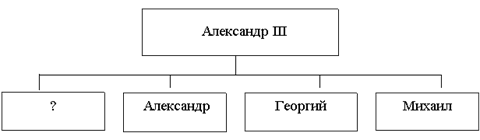 Запишите имя, пропущенное в генеалогической схеме.Ответ запишите со строчной буквы.Запишите имя, пропущенное в генеалогической схеме.Ответ запишите со строчной буквы.Запишите ответ:Запишите ответ:Запишите ответ:1)Ответ:Задание №36Задание №36Задание №36Используя данные таблицы, завершите представленные ниже суждения, соотнеся их начала и варианты завершения.Земельные владения представителей разных сословий в Российской империи в конце XIX – начале ХХ в. (в десятинах)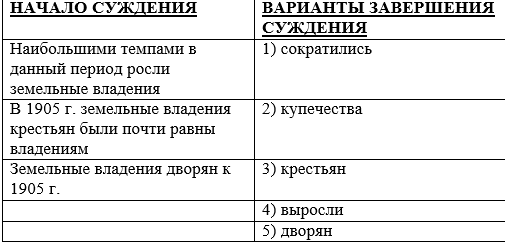 Используя данные таблицы, завершите представленные ниже суждения, соотнеся их начала и варианты завершения.Земельные владения представителей разных сословий в Российской империи в конце XIX – начале ХХ в. (в десятинах)Используя данные таблицы, завершите представленные ниже суждения, соотнеся их начала и варианты завершения.Земельные владения представителей разных сословий в Российской империи в конце XIX – начале ХХ в. (в десятинах)Запишите число:Запишите число:Запишите число:1)Ответ:Задание №37Задание №37Задание №37Используя данные таблицы, завершите представленные ниже суждения, соотнеся их начала и варианты завершения.Структура основных государственных расходов России и Германии
за 1895 г.( % в бюджете)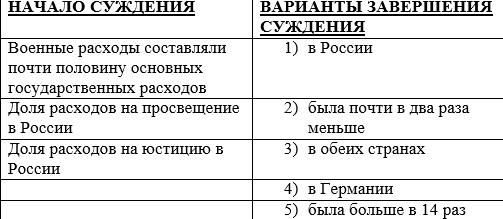 Используя данные таблицы, завершите представленные ниже суждения, соотнеся их начала и варианты завершения.Структура основных государственных расходов России и Германии
за 1895 г.( % в бюджете)Используя данные таблицы, завершите представленные ниже суждения, соотнеся их начала и варианты завершения.Структура основных государственных расходов России и Германии
за 1895 г.( % в бюджете)Запишите число:Запишите число:Запишите число:1)Ответ:Задание №38Задание №38Задание №38Используя данные таблицы, завершите представленные ниже суждения, соотнеся их начала и варианты завершения.Выплавка чугуна в России во второй половине XIX в., млн пудов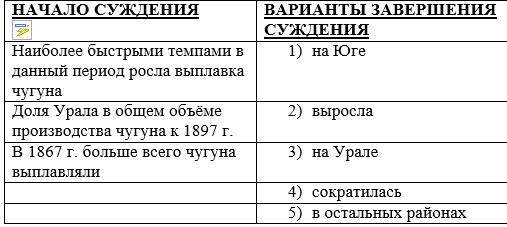 Используя данные таблицы, завершите представленные ниже суждения, соотнеся их начала и варианты завершения.Выплавка чугуна в России во второй половине XIX в., млн пудовИспользуя данные таблицы, завершите представленные ниже суждения, соотнеся их начала и варианты завершения.Выплавка чугуна в России во второй половине XIX в., млн пудовЗапишите число:Запишите число:Запишите число:1)Ответ:Задание №39Задание №39Задание №39Используя данные статистической таблицы, завершите представленные ниже суждения, соотнеся их начала и варианты завершения. Инвестиции  различных стран в экономику  России (млн руб.)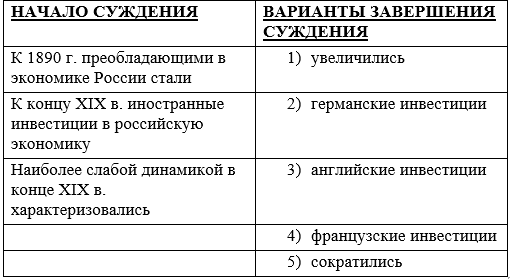 Используя данные статистической таблицы, завершите представленные ниже суждения, соотнеся их начала и варианты завершения. Инвестиции  различных стран в экономику  России (млн руб.)Используя данные статистической таблицы, завершите представленные ниже суждения, соотнеся их начала и варианты завершения. Инвестиции  различных стран в экономику  России (млн руб.)Запишите число:Запишите число:Запишите число:1)Ответ:Задание №40Задание №40Задание №40Запишите термин, о котором идёт речь.«Ежегодные погашения крестьянами части денежной суммы, выплаченной правительством за получение в собственность крестьянских наделов в ходе Крестьянской реформы 1861 г. Отменены в 1906–1907 гг.»Ответ запишите со строчной буквы во мн.ч. без пролбеловЗапишите термин, о котором идёт речь.«Ежегодные погашения крестьянами части денежной суммы, выплаченной правительством за получение в собственность крестьянских наделов в ходе Крестьянской реформы 1861 г. Отменены в 1906–1907 гг.»Ответ запишите со строчной буквы во мн.ч. без пролбеловЗапишите термин, о котором идёт речь.«Ежегодные погашения крестьянами части денежной суммы, выплаченной правительством за получение в собственность крестьянских наделов в ходе Крестьянской реформы 1861 г. Отменены в 1906–1907 гг.»Ответ запишите со строчной буквы во мн.ч. без пролбеловЗапишите ответ:Запишите ответ:Запишите ответ:1)Ответ:Задание №41Задание №41Задание №41Запишите термин, о котором идёт речь.Процесс роста городов и удельного веса городского населения, а также повышение роли городов в жизни обществаОтвет запишите со строчной буквыЗапишите термин, о котором идёт речь.Процесс роста городов и удельного веса городского населения, а также повышение роли городов в жизни обществаОтвет запишите со строчной буквыЗапишите термин, о котором идёт речь.Процесс роста городов и удельного веса городского населения, а также повышение роли городов в жизни обществаОтвет запишите со строчной буквыЗапишите ответ:Запишите ответ:Запишите ответ:1)Ответ:Задание №42Задание №42Задание №42Запишите термин, о котором идёт речь.Процесс создания крупного машинного производства и переход к индустриальному называется _________________Запишите термин, о котором идёт речь.Процесс создания крупного машинного производства и переход к индустриальному называется _________________Запишите термин, о котором идёт речь.Процесс создания крупного машинного производства и переход к индустриальному называется _________________Запишите ответ:Запишите ответ:Запишите ответ:1)Ответ:Задание №43Задание №43Задание №43Запишите термин, о котором идёт речь.Покровительственная экономическая политика государственная направленная на ограждение национальной экономики от иностранной конкуренции _______________Запишите термин, о котором идёт речь.Покровительственная экономическая политика государственная направленная на ограждение национальной экономики от иностранной конкуренции _______________Запишите термин, о котором идёт речь.Покровительственная экономическая политика государственная направленная на ограждение национальной экономики от иностранной конкуренции _______________Запишите ответ:Запишите ответ:Запишите ответ:1)Ответ:Задание №44Запишите термин, о котором идёт речь.«Введённое по инициативе С.Ю. Витте исключительное право государства на розничную и оптовую продажу крепких спиртных напитков, а также очистку спирта».Запишите ответ:Задание №45Задание №45Задание №45Прочитайте четыре предложения. Два из них являются тезисами(положениями, которые требуется аргументировать). Другие два содержат факты, которые могут послужить для аргументации этих тезисов. Подберите для каждого из тезисов соответствующий ему факт. Запишите номера соответствующих предложений1) Александра III вполне справедливо называли миротворцем2) Особенно ярко проявилась политика попечительства при Александре III по отношению к рабочим.3) В России появилась система рабочего законодательства.4) Для внешней политики Александра III были характерны сдержанность, осторожность, стремление избегать войн.Ответ запишите цифрами, например: 1421Прочитайте четыре предложения. Два из них являются тезисами(положениями, которые требуется аргументировать). Другие два содержат факты, которые могут послужить для аргументации этих тезисов. Подберите для каждого из тезисов соответствующий ему факт. Запишите номера соответствующих предложений1) Александра III вполне справедливо называли миротворцем2) Особенно ярко проявилась политика попечительства при Александре III по отношению к рабочим.3) В России появилась система рабочего законодательства.4) Для внешней политики Александра III были характерны сдержанность, осторожность, стремление избегать войн.Ответ запишите цифрами, например: 1421Прочитайте четыре предложения. Два из них являются тезисами(положениями, которые требуется аргументировать). Другие два содержат факты, которые могут послужить для аргументации этих тезисов. Подберите для каждого из тезисов соответствующий ему факт. Запишите номера соответствующих предложений1) Александра III вполне справедливо называли миротворцем2) Особенно ярко проявилась политика попечительства при Александре III по отношению к рабочим.3) В России появилась система рабочего законодательства.4) Для внешней политики Александра III были характерны сдержанность, осторожность, стремление избегать войн.Ответ запишите цифрами, например: 1421Запишите число:Запишите число:Запишите число:1)Ответ:Задание №46Задание №46Задание №46Прочитайте четыре предложения. Два из них являются тезисами(положениями, которые требуется аргументировать). Другие два содержат факты, которые могут послужить для аргументации этих тезисов. Подберите для каждого из тезисов соответствующий ему факт. Запишите номера соответствующих предложений1) На первое место Н. Х. Бунге ставил задачу реформирования налоговой системы.2) Политика Александра III была направлена на борьбу с «губительными последствиями» либеральных реформ Александра II.3) Н.Х Бунге ввёл налоги на наследство и заграничные паспорта.4) В 1880-1890 –е гг. император проводит ряд консервативных мер, как бы перечёркивая либеральные реформы 1860-1870 х гг.Ответ запишите цифрами, например: 1421Прочитайте четыре предложения. Два из них являются тезисами(положениями, которые требуется аргументировать). Другие два содержат факты, которые могут послужить для аргументации этих тезисов. Подберите для каждого из тезисов соответствующий ему факт. Запишите номера соответствующих предложений1) На первое место Н. Х. Бунге ставил задачу реформирования налоговой системы.2) Политика Александра III была направлена на борьбу с «губительными последствиями» либеральных реформ Александра II.3) Н.Х Бунге ввёл налоги на наследство и заграничные паспорта.4) В 1880-1890 –е гг. император проводит ряд консервативных мер, как бы перечёркивая либеральные реформы 1860-1870 х гг.Ответ запишите цифрами, например: 1421Прочитайте четыре предложения. Два из них являются тезисами(положениями, которые требуется аргументировать). Другие два содержат факты, которые могут послужить для аргументации этих тезисов. Подберите для каждого из тезисов соответствующий ему факт. Запишите номера соответствующих предложений1) На первое место Н. Х. Бунге ставил задачу реформирования налоговой системы.2) Политика Александра III была направлена на борьбу с «губительными последствиями» либеральных реформ Александра II.3) Н.Х Бунге ввёл налоги на наследство и заграничные паспорта.4) В 1880-1890 –е гг. император проводит ряд консервативных мер, как бы перечёркивая либеральные реформы 1860-1870 х гг.Ответ запишите цифрами, например: 1421Запишите число:Запишите число:Запишите число:1)Ответ:Задание №47Задание №47Задание №47Найдите и запишите порядковый номер термина, «выпадающего» из данного ряда.Ниже приведён перечень терминов. Все они, за исключением одного, обозначают сословия.1) дворянство; 2) казачество; 3)крестьянство; 4) земство; 5) купечество.Найдите и запишите порядковый номер термина, «выпадающего» из данного ряда.Ниже приведён перечень терминов. Все они, за исключением одного, обозначают сословия.1) дворянство; 2) казачество; 3)крестьянство; 4) земство; 5) купечество.Найдите и запишите порядковый номер термина, «выпадающего» из данного ряда.Ниже приведён перечень терминов. Все они, за исключением одного, обозначают сословия.1) дворянство; 2) казачество; 3)крестьянство; 4) земство; 5) купечество.Запишите число:Запишите число:Запишите число:1)Ответ:Задание №48Задание №48Задание №48Ниже приведён перечень терминов. Все они, за исключением одного, относятся к периоду правления Александра III.1) земские начальники; 2) выкупные платежи; 3) Крестьянский банк; 4) земства; 5) вольные хлебопашцы.Найдите и запишите порядковый номер термина, «выпадающего» из данного ряда.Ниже приведён перечень терминов. Все они, за исключением одного, относятся к периоду правления Александра III.1) земские начальники; 2) выкупные платежи; 3) Крестьянский банк; 4) земства; 5) вольные хлебопашцы.Найдите и запишите порядковый номер термина, «выпадающего» из данного ряда.Ниже приведён перечень терминов. Все они, за исключением одного, относятся к периоду правления Александра III.1) земские начальники; 2) выкупные платежи; 3) Крестьянский банк; 4) земства; 5) вольные хлебопашцы.Найдите и запишите порядковый номер термина, «выпадающего» из данного ряда.Запишите число:Запишите число:Запишите число:1)Ответ:Задание №49Задание №49Задание №49Ниже приведён перечень терминов. Все они, за исключением одного, характеризуют экономическое развитие Российской империи в период правления Николая II.1) золотой стандарт; 2) иностранные инвестиции; 3) синдикат; 4) месячина; 5) многоукладность экономики.Найдите и запишите порядковый номер термина, «выпадающего» из данного ряда.Ниже приведён перечень терминов. Все они, за исключением одного, характеризуют экономическое развитие Российской империи в период правления Николая II.1) золотой стандарт; 2) иностранные инвестиции; 3) синдикат; 4) месячина; 5) многоукладность экономики.Найдите и запишите порядковый номер термина, «выпадающего» из данного ряда.Ниже приведён перечень терминов. Все они, за исключением одного, характеризуют экономическое развитие Российской империи в период правления Николая II.1) золотой стандарт; 2) иностранные инвестиции; 3) синдикат; 4) месячина; 5) многоукладность экономики.Найдите и запишите порядковый номер термина, «выпадающего» из данного ряда.Запишите число:Запишите число:Запишите число:1)Ответ:Задание №50Задание №50Задание №50Ниже приведён перечень терминов, названий. Все они, за исключением одного, обозначают представителей общественных движений.1) первомартовцы; 2) петрашевцы; 3) папанинцы; 4) чернопередельцы; 5) декабристы.Найдите и запишите порядковый номер термина, «выпадающего» из данного ряда.Ниже приведён перечень терминов, названий. Все они, за исключением одного, обозначают представителей общественных движений.1) первомартовцы; 2) петрашевцы; 3) папанинцы; 4) чернопередельцы; 5) декабристы.Найдите и запишите порядковый номер термина, «выпадающего» из данного ряда.Ниже приведён перечень терминов, названий. Все они, за исключением одного, обозначают представителей общественных движений.1) первомартовцы; 2) петрашевцы; 3) папанинцы; 4) чернопередельцы; 5) декабристы.Найдите и запишите порядковый номер термина, «выпадающего» из данного ряда.Запишите число:Запишите число:Запишите число:1)Ответ:Задание №51Задание №51Задание №51Ниже приведён перечень терминов. Все они, за исключением двух, относятся к царствованию. Александра III.1) Вольные хлебопашцы2) земский начальник3) рядович4) винная монополия5) Дворянский банк6) русификация окраинНиже приведён перечень терминов. Все они, за исключением двух, относятся к царствованию. Александра III.1) Вольные хлебопашцы2) земский начальник3) рядович4) винная монополия5) Дворянский банк6) русификация окраинНиже приведён перечень терминов. Все они, за исключением двух, относятся к царствованию. Александра III.1) Вольные хлебопашцы2) земский начальник3) рядович4) винная монополия5) Дворянский банк6) русификация окраинЗапишите число:Запишите число:Запишите число:1)Ответ:Задание №52Задание №52Задание №52Ниже приведён перечень терминов. Все они, за исключением двух, относятся к XIX в.1) Земская реформа2) продразверстка3) временнообязанные4) комбеды5) городовой6) ТранссибНиже приведён перечень терминов. Все они, за исключением двух, относятся к XIX в.1) Земская реформа2) продразверстка3) временнообязанные4) комбеды5) городовой6) ТранссибНиже приведён перечень терминов. Все они, за исключением двух, относятся к XIX в.1) Земская реформа2) продразверстка3) временнообязанные4) комбеды5) городовой6) ТранссибЗапишите число:Запишите число:Запишите число:1)Ответ:Задание №53Задание №53Задание №53Ниже приведён ряд имён государственных деятелей. Все они, за исключением двух, относятся к XIX−XX вв.1) Витте; 2) Канкрин; 3) Уваров; 4) Меншиков А. Д.; 5) Сперанский; 6) ЛефортНайдите и запишите порядковые номера терминов, относящихся к другому историческому периоду.Ниже приведён ряд имён государственных деятелей. Все они, за исключением двух, относятся к XIX−XX вв.1) Витте; 2) Канкрин; 3) Уваров; 4) Меншиков А. Д.; 5) Сперанский; 6) ЛефортНайдите и запишите порядковые номера терминов, относящихся к другому историческому периоду.Ниже приведён ряд имён государственных деятелей. Все они, за исключением двух, относятся к XIX−XX вв.1) Витте; 2) Канкрин; 3) Уваров; 4) Меншиков А. Д.; 5) Сперанский; 6) ЛефортНайдите и запишите порядковые номера терминов, относящихся к другому историческому периоду.Запишите число:Запишите число:Запишите число:1)Ответ:Задание №54Задание №54Задание №54Ниже приведен перечень терминов. Все они, за исключением двух, относятся к событиям XIX в.1) Жандарм2) верховник3) кондиции4) курсистка5) временнообязанный6) почётный гражданинНиже приведен перечень терминов. Все они, за исключением двух, относятся к событиям XIX в.1) Жандарм2) верховник3) кондиции4) курсистка5) временнообязанный6) почётный гражданинНиже приведен перечень терминов. Все они, за исключением двух, относятся к событиям XIX в.1) Жандарм2) верховник3) кондиции4) курсистка5) временнообязанный6) почётный гражданинЗапишите число:Запишите число:Запишите число:1)Ответ:Задание №55Задание №55Задание №55Письменное задание №1, проверяется и оценивается учителем в 11 баллов.Для продолжения тестирования наберите 1.Письменное задание №1, проверяется и оценивается учителем в 11 баллов.Для продолжения тестирования наберите 1.Письменное задание №1, проверяется и оценивается учителем в 11 баллов.Для продолжения тестирования наберите 1.Запишите число:Запишите число:Запишите число:1)Ответ:Задание №56Задание №56Задание №56Александр III титуловался какАлександр III титуловался какАлександр III титуловался какВыберите один из 4 вариантов ответа:Выберите один из 4 вариантов ответа:Выберите один из 4 вариантов ответа:1)"Миротворец"2)"Палкин"3)"Осовободитель"4)ВеликийЗадание №57Задание №57Задание №57Закон о "кухаркиных детях" 1887 г.Закон о "кухаркиных детях" 1887 г.Закон о "кухаркиных детях" 1887 г.Выберите один из 4 вариантов ответа:Выберите один из 4 вариантов ответа:Выберите один из 4 вариантов ответа:1)запрещал труд детей до 12 лет2)ограничивал рабочий день подростков до 8 часов3)разрешал бесплатно обучать в гимназиях одарённых детей из низших слоёв общества4)ограничил приём в гимназии детей из малообеспеченных семейЗадание №58Задание №58Задание №58Наступлением на местное самоуправление сталоНаступлением на местное самоуправление сталоНаступлением на местное самоуправление сталоВыберите один из 4 вариантов ответа:Выберите один из 4 вариантов ответа:Выберите один из 4 вариантов ответа:1)сокращение черты оседлости2)введением фабричной инспекции3)издание закона о земских участковых начальниках4)русификаторское направление политики в национальных окраинахЗадание №59Задание №59Задание №59После завершения промышленного переворота к 80-м гг. РоссияПосле завершения промышленного переворота к 80-м гг. РоссияПосле завершения промышленного переворота к 80-м гг. РоссияВыберите один из 4 вариантов ответа:Выберите один из 4 вариантов ответа:Выберите один из 4 вариантов ответа:1)стала индустриальной страной2)оставалась аграрной страной3)превратилась в промышленную державу4)стала аграрно - индустриальнойЗадание №60Задание №60Задание №60Улучшение состояния денежного обращения в стране, накопление денежных средств являлось главной задачей деятельностиУлучшение состояния денежного обращения в стране, накопление денежных средств являлось главной задачей деятельностиУлучшение состояния денежного обращения в стране, накопление денежных средств являлось главной задачей деятельностиВыберите один из 4 вариантов ответа:Выберите один из 4 вариантов ответа:Выберите один из 4 вариантов ответа:1)Н.Х. Бунге2)И.А. Вышнеградского3)С.Ю. Витте4)Н.П. ИгнатьеваЗадание №61Задание №61Задание №61Первым российским революционером  - марксистом сталПервым российским революционером  - марксистом сталПервым российским революционером  - марксистом сталВыберите один из 4 вариантов ответа:Выберите один из 4 вариантов ответа:Выберите один из 4 вариантов ответа:1)К.П. Победоносцев2)М.А Бакунин3)В.И. Ленин4)Г.В. ПлехановЗадание №62Задание №62Задание №62Напишите название обозначенной на схеме цифрой «1» крепости, обороне которой российскими войсками посвящена схема.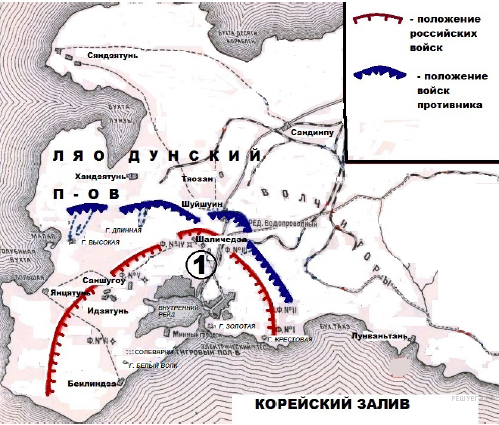 Напишите название обозначенной на схеме цифрой «1» крепости, обороне которой российскими войсками посвящена схема.Напишите название обозначенной на схеме цифрой «1» крепости, обороне которой российскими войсками посвящена схема.Запишите ответ:Запишите ответ:Запишите ответ:1)Ответ:Задание №63Задание №63Задание №63Напишите название страны–противника России в войне, событиям которой посвящена схема.Напишите название страны–противника России в войне, событиям которой посвящена схема.Напишите название страны–противника России в войне, событиям которой посвящена схема.Запишите ответ:Запишите ответ:Запишите ответ:1)Ответ:Задание №64Задание №64Задание №64Назовите российского императора, ко времени правления которого относится война, событиям которой посвящена схема. В ответе укажите имя и порядковый номер. (Например, Петр Первый).Назовите российского императора, ко времени правления которого относится война, событиям которой посвящена схема. В ответе укажите имя и порядковый номер. (Например, Петр Первый).Назовите российского императора, ко времени правления которого относится война, событиям которой посвящена схема. В ответе укажите имя и порядковый номер. (Например, Петр Первый).Запишите ответ:Запишите ответ:Запишите ответ:1)Ответ:Задание №65Задание №65Задание №65Какие суждения, относящиеся к событиям, обозначенным на схеме, являются верными? Выберите три суждения из шести предложенных. Запишите в таблицу цифры, под которыми они указаны.1) События, обозначенные на схеме, происходили в 1877 г.2) Самые крупные сухопутные сражения войны, событиям которой посвящена схема, происходили на территории Китая.3) Итогом для России войны, событиям которой посвящена схема, стала потеря Южного Сахалина.4) В период войны, событиям которой посвящена схема, в России началась революция.5) При императоре, ко времени правления которого относятся обозначенные на схеме события, в России было отменено крепостное право.6) Одним из сражений войны, событиям которой посвящена схема, была оборона Шипки.Какие суждения, относящиеся к событиям, обозначенным на схеме, являются верными? Выберите три суждения из шести предложенных. Запишите в таблицу цифры, под которыми они указаны.1) События, обозначенные на схеме, происходили в 1877 г.2) Самые крупные сухопутные сражения войны, событиям которой посвящена схема, происходили на территории Китая.3) Итогом для России войны, событиям которой посвящена схема, стала потеря Южного Сахалина.4) В период войны, событиям которой посвящена схема, в России началась революция.5) При императоре, ко времени правления которого относятся обозначенные на схеме события, в России было отменено крепостное право.6) Одним из сражений войны, событиям которой посвящена схема, была оборона Шипки.Какие суждения, относящиеся к событиям, обозначенным на схеме, являются верными? Выберите три суждения из шести предложенных. Запишите в таблицу цифры, под которыми они указаны.1) События, обозначенные на схеме, происходили в 1877 г.2) Самые крупные сухопутные сражения войны, событиям которой посвящена схема, происходили на территории Китая.3) Итогом для России войны, событиям которой посвящена схема, стала потеря Южного Сахалина.4) В период войны, событиям которой посвящена схема, в России началась революция.5) При императоре, ко времени правления которого относятся обозначенные на схеме события, в России было отменено крепостное право.6) Одним из сражений войны, событиям которой посвящена схема, была оборона Шипки.Запишите число:Запишите число:Запишите число:1)Ответ:Задание №66Задание №66Задание №66Рассмотрите изображение.Данной медалью награждали участников1) Крымской войны2) русско-турецкой войны 1877−1878 гг.3) русско-японской войны4) Первой мировой войны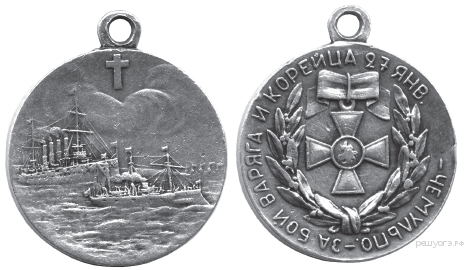 Рассмотрите изображение.Данной медалью награждали участников1) Крымской войны2) русско-турецкой войны 1877−1878 гг.3) русско-японской войны4) Первой мировой войныРассмотрите изображение.Данной медалью награждали участников1) Крымской войны2) русско-турецкой войны 1877−1878 гг.3) русско-японской войны4) Первой мировой войныЗапишите число:Запишите число:Запишите число:1)Ответ: